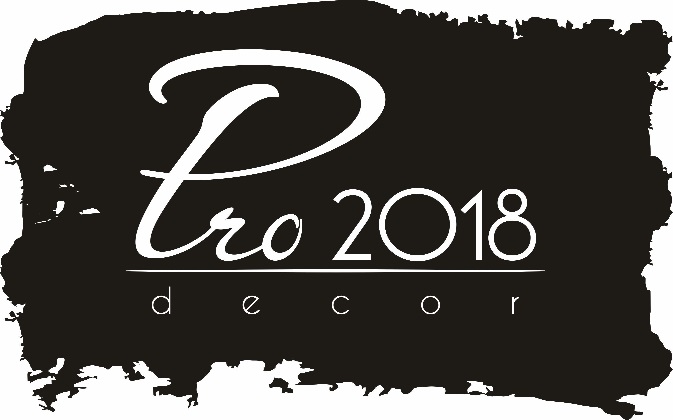 Положение о конкурсе мастеров «PROdecor-2018»Салон PREMIUM Decor, студия «Кухня декора»  при поддержке Союза дизайнеров Беларуси, представительства DAW (торговые марки Caparol, Alpina, Disbon), немецкого концерна Storch, группы компаний А-100 проводит конкурс профессионального мастерства среди мастеров декоративной отделки.
Организаторы:

Салон PREMIUM Decor, студия «Кухня декора»

Юридический адрес: 

2200089, г. Минск, пр.Дзержинского,9, пом.1002
тел. +375 17 366 65 65, +375 (29) 114 55 77 

Координатор проекта  Сергей Скурат
+375 (29) 631 22 57

Цель конкурса:
Повышение культуры применения декоративно-отделочных материалов в Беларуси. 

Задачи конкурса:Создание новых декоративных техник с использованием материалов Caparol, повышение профессионального мастерства специалистов, поддержка талантливых мастеров-отделочников. Представление лучших образцов декора архитекторам, дизайнерам интерьеров и заказчикам, продвижение современных материалов и технологий на объектах Республики Беларусь. 
Номинации:1. Творческая реализация (художественные работы – лепнина, роспись, фреска и др.);2. Объектные решения- ИНТЕРЬЕР	-лучная фактура;	-лучшее эмоциональное выражение;	-лучшее цветовое решение;	-креативное решение.- ФАСАД	-классические вариации;	-Hi-Tech решения.
Участники конкурса:
В конкурсе принимают участие мастера, художники и дизайнеры,  профессионально работающие в области декоративной отделки.

Условия участия:
Участники создают оригинальные образцы декора размером 500х700 мм (двухсторонние) с обязательным использованием материалов Caparol. Количество образцов, представленных мастером, не более 3-х. Представленные образцы не возвращаются.Для участия в конкурсе необходимо подать заявку организатору. Участие в конкурсе бесплатно, возможно предоставление необходимых материалов Caparol и технические консультации.Начало конкурса – 1 февраля 2018 года.Образцы экспонируются в салоне PREMIUM Decor на протяжении всего конкурса с 01.02.2018 г. по 01.09.2018 г. Прием образцов на конкурс продолжается до 01.08.2018 г. Жюри выбирает 20 лучших образцов и победителей в номинациях. Отобранные образцы будут выставляться в салоне на постоянной основе с указанием данных мастера.
Жюри Конкурса:Председатель – архитектор Александр Трусов. Члены жюри – Лев Агибалов, Дмитрий Сурский, Алена Матросова, Валентина Ционская.
Участие известных белорусских архитекторов и дизайнеров в работе жюри обеспечивает объективную оценку творческих проектов участников конкурса. 
Гран-при – сертификат  на сумму 1000 BYN.Первая премия – сертификат 500 BYN.Вторая премия – сертификат 300 BYN.Для победителей в каждой номинации сертификат 100 BYN.
Победители определяются общим голосованием жюри. Для участников конкурса предусмотрены дополнительные призы от салона PREMIUM Decor – профессиональный инструмент немецкой фирмы Storch и призы от партнеров конкурса.

Критерии оценки:            - соответствие концепции конкурса;     - креативный взгляд на использование отделочных материалов Caparol;- разработка уникальных техник нанесения;- личные предпочтения жюри.
"PROdecor-2018" -  соревнование креативных и энергичных мастеров своего дела. "PROdecor-2018" - возможность заявить о себе и продемонстрировать свое мастерство.  Лучшие образцы будут реализованы на объектах г.Минска с участием авторов образцов. Желаем творческих успехов и победы в конкурсе!